                                                                    RESUME                                              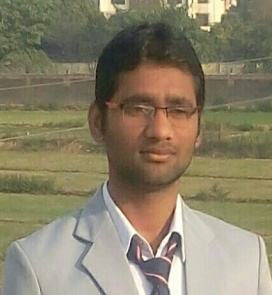 HARE RAM SINGHMob No-7349943850Email:-hareramsingh401@gmail.comAddress: Rispana pul Haridwar by pass Road,Near Minakshi Wedding Point,Dehradun(U.K).CAREER OBJECTIVE:-To serve in reputed  organization that can utilize my capabilities and skills and being quick earner and always ready to accept challenges for my organization.ACADEMIC QUALIFICATION:-High school passed from BSEB Board in 2011 with 69%. Intermediate passed from BSEB Board in 2014 with 64%.Diploma passed from UBTER Dehradun in 2016 with 80%.PRFESSIONAL QUALIFICATION:-Basic Knowledge of  mechanical engg..Basic Knowledge of computer.Basic Knowledge of Auto cad.WORK EXPERIENCE:-FresherPERSONAL DETAILS:-Father`s name: Mr. Khushi Lal Singh.Date of Birth: 08-04-1995.Sex: Male.Marital status: Unmariied.Nationality: Indian.Languages known: Hindi,English,Bhojpuri,Maithili.Permanent Add: Vill-malhanma,Post-Bhatsimar,Via-Rajnagar,Dist-Madhubani(Bihar),Pin code:847235.DECLARATION:-I hereby declare that all the statement made in this format are true and correct to the best of my knowledge and belief.QualificationUnivercity/BoardInstitute/SchoolPassing Year% AgeDiploma(Mechanical Engg.)UBTERShree Dev Bhoomi Institute of Education Science&Tecnology Dehradun.201675.8%Intermediate(12th)Bihar BoardK.M.Y.J.K.V.P.College Kamlabari Jainagar(Madhubani)201464%Matriculation(10th)Bihar BoardAnup High School Bhatsimari201169%